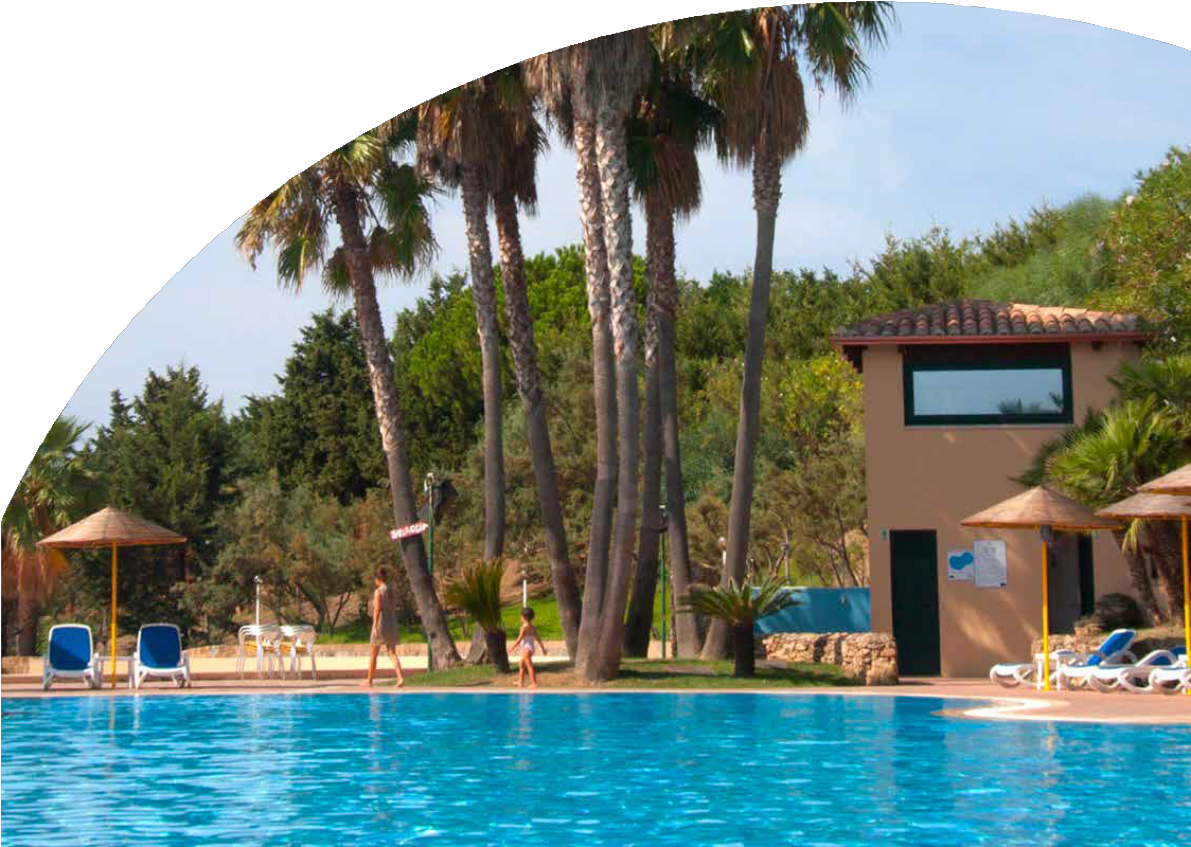 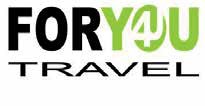 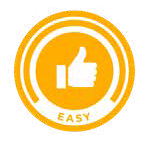 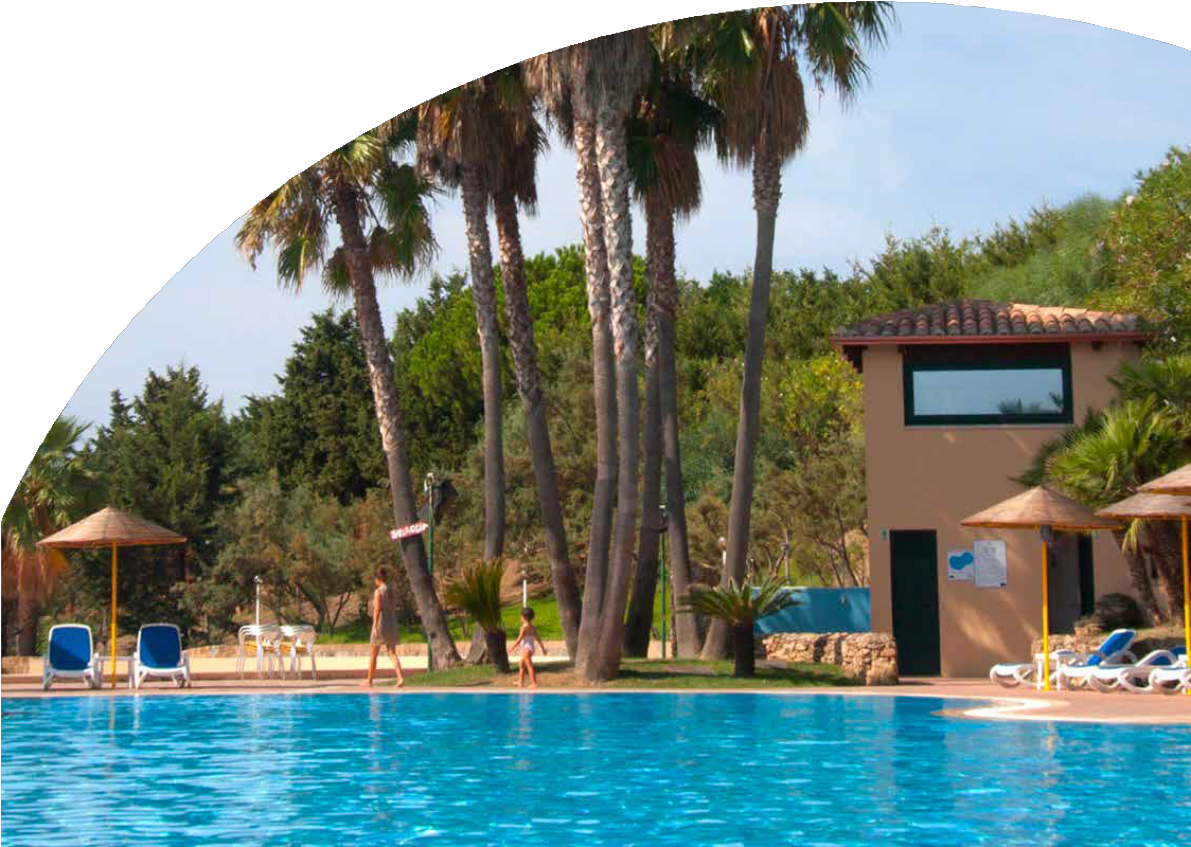 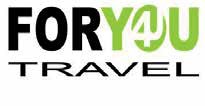 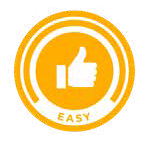 	MARE ITALIA	TH LE CASTELLA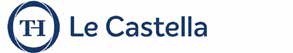 BAIA DEGLI DEIDA GIUGNO 2024 A SETTEMBRE 2024A partire da€ 464 p.p.ALL INCLUSIVEIl Villaggio si trova in una splendida posizione panoramica, a dominio della baia e di fronte all’antica fortezza aragonese che sembra quasi sospesa su un mare limpido. Un vero e proprio luogo da fiaba che sorge su una terrazza naturale e si affaccia su uno dei tratti più suggestivi della costa ionica.È circondato da un grande giardino e dalla rigogliosa vegetazione della macchia mediterranea. Meta ideale per chi ama il mare, lo sport e la giusta dose di relax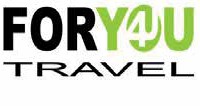 TH LE CASTELLABaia degli DeiSOGGIORNO 7 NOTTI PER PERSONA IN CAMERA DOPPIA TRATTAMENTO ALL INCLUSIVELa quota prenota prima è valida per prenotazioni sino al 15/04La quota è costruita secondo listini “dinamici e variabili e soggetti a disponibilità”.Comprende: Soggiorno per persona in camera doppia Comfort per 7 notti con trattamento all inclusive (con tavolo assegnato ai pasti).Quota Prenota Prima(In tabella): è una quota contingentata, valida sino ad esaurimento spazio.Supplementi obbligatori: Quota di gestione pratica € 55 a persona (inclusa di Polizza assicurativa medico bagaglio annullamento)Club Card € 63 a persona a Settimana (dai 3 anni compiuti da regolarsi al momento della prenotazione)Thinky Card € 30 per bambino al giorno, obbligatoria per l’intera durata del soggiorno (per bambini 0-2 anni e per servizi a loro dedicati, da regolarsi all’atto della prenotazione)Tassa di soggiorno in base alle disposizioni del Comune, da pagare al momento del check-in. Supplementi Facoltativi: camera doppia uso singola + 50%; Camera Superior + 10% (dalla Comfort)Animali: Cani piccola taglia (max. 10kg.) contingentati e solo su richiesta contro pagamento di € 140 a sett. (da richiedere all’atto della prenotazione e da regolare in loco)Riduzioni: Camera Classic -5% (dalla Comfort) ; 3° letto 100% da 2 a 16 anni n.c. dal 8/6 al 16/6 (rientro) e dal 7/9 al 14/9 (rientro): Riduz. 60% negli altri periodi.Riduzione 4° letto 2-16 anni n.c. 60% sempre. Riduzione 3° e 4° letto adulti 30% sempreRiduzione 3°, 4° e 5° bambino 2-16 anni n.c. in camere bivano con 2 adulti: 50%; Riduzione 3°, 4° e 5° letto adulti in camere bivano: 15% Riduzione over 65: 10%. Riduzione occupazione 1 Adulto + Bambini 2-16 anni n.c., 50% sul primo bambino e 70% sul secondo bambino.DATEDATECAMERA COMFORTCAMERA COMFORTDATEDATEQUOTA SPECIALEQUOTA PRENOTA PRIMADATEDATEA PARTIRE DAA PARTIRE DA01/06/2408/06/2450946408/06/2415/06/2453548915/06/2422/06/2457352822/06/2429/06/2462558029/06/2406/07/2467661206/07/2413/07/2469663113/07/2420/07/2474768320/07/2427/07/2478672127/07/2403/08/2478672103/08/2410/08/24100591410/08/2417/08/241185109517/08/2424/08/24100591424/08/2431/08/2474768331/08/2407/09/2457352807/09/2414/09/2450946414/09/2421/09/2450946421/09/2428/09/24509464